Arbeitsblatt 1: Quiz-AntwortenFalschHeimische Beeren und Kohl zählen zu den regionalen „Superfoods“.Stabiler BlutzuckerspiegelRichtigPesco-Vegetarier essen pflanzliche Lebensmittel sowie Eier, Milch (-produkte) und Fisch.Sie sind für Menschen gedacht, die an einer Zöliakie leiden (0,5-1 % der Deutschen).Bei einer veganen Ernährungsweise ist für eine ausreichende Vitamin-B12-Versorgung die Einnahme eines Präparats notwendig.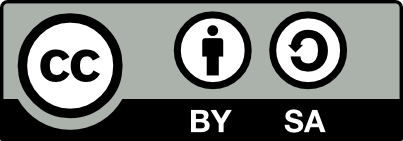 „Gesund genießen am Arbeitsplatz“ von Prof. Dr. Anne Flothow ist lizenziert unter einer Creative Commons Namensnennung - Weitergabe unter gleichen Bedingungen 4.0 International Lizenz.